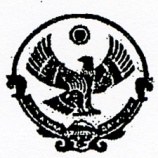 СОБРАНИЕ ДЕПУТАТОВМУНИЦИПАЛЬНОГО ОБРАЗОВАНИЯ«СЕЛО НОВЫЙ ЧИРКЕЙ» 	ШЕСТОГО СОЗЫВАРЕШЕНИЕ28.12.2018г.                                                                                                            № 58О проекте бюджета МО «Село Новый Чиркей» на 2019 г. и на плановый период 2020-2021 г.г.     В соответствии с пп.2 п.1 ст.26 Устава МО «Село Новый Чиркей»:     1. Утвердить общий объем доходов бюджета МО «Село Новый Чиркей» на 2019 год в сумме 9149.0 тыс. рублей, в том числе общий объем  межбюджетных трансфертов, получаемых из бюджета РД, в сумме 5641,0 тыс. рублей, объем  собственных доходов в размере 3508,0 тыс. рублей, объем субвенций на государственную регистрацию актов гражданского состояния в сумме  13,0 тыс. рублей и  субвенций на осуществления первичного военного учета в размере  222,0 тыс. рублей.  Прогнозируемый общий объем доходов бюджета МО «Село Новый Чиркей» на планируемый период 2020г. в сумме 11601,0 тыс. рублей в год, в том числе общий объем межбюджетных трансфертов, получаемых из бюджета РД в сумме 8136,0 тыс. рублей в год. Прогнозируемый общий объем доходов бюджета МО «Село Новый Чиркей» на планируемый период 2021г. в сумме 11646,0 тыс. рублей в год, в том числе общий объем межбюджетных трансфертов, получаемых из бюджета РД в сумме 7899,0 тыс. рублей в год.      2.Утвердить общий объем расходов бюджета МО «Село Новый Чиркей» на 2019 год  в размере 10324,8  тыс. рублей с учетом остатка средств по состоянию на 01 января 2019г на лицевом счете в сумме 1175,8 тыс. рублей согласно Приложению № 4;прогнозируемый  объем расходов бюджета МО «Село Новый Чиркей» на планируемый 2020г. в сумме 11601,0 тыс. рублей в год; прогнозируемый  объем расходов бюджета МО «Село Новый Чиркей» на планируемый 2021г. в сумме 11646,0 тыс. рублей в год.     2.1. Установить, что доходы бюджета, поступающие в 2019 году, формируются за счет доходов от уплаты федеральных, региональных и местных налогов и сборов по нормативам, установленным законодательными  актами Российской Федерации, Республики Дагестан и настоящим Решением в размере:- налог на доходы физических лиц – по нормативу 2 процента;- единый сельскохозяйственный налог – по нормативу 30 процентов;- земельный налог - по нормативу 100 процентов;- налог на имущество с физических лиц – по нормативу  100 процентов;-аренда земли - по нормативу 100 процентов;- не налоговые доходы -  в соответствии с действующим законодательством.     3.Учесть в бюджете на 2019 год поступления доходов по основным источникам в  объеме согласно Приложению № 5.     4.Закрепить источники доходов бюджета МО «Село Новый Чиркей» за администраторами доходов бюджета МО «Село Новый Чиркей»: - органами государственной власти Российской Федерации согласно Приложению 1 к настоящему Решению; - администрацией МО «Село Новый Чиркей» согласно Приложению №2 к  настоящему Решению.       5. Утвердить перечень главных  администраторов  источников финансирования дефицита бюджета МО «Село Новый Чиркей» согласно Приложению № 3 к настоящему Решению.      6.Утвердить структуру и штатное расписание администрации МО  «Село Новый Чиркей» на 2019 год, Приложение №8.     7. Утвердить  ведомственную структуру расходов бюджета МО  «Село Новый Чиркей» на 2019 год согласно Приложению №7 к настоящему Решению.     8. Утвердить распределение бюджетных ассигнований на 2019 год по разделам и подразделам, целевым статьям и видам расходов классификации расходов бюджета согласно Приложению № 6 к настоящему Решению.     9. Установить,  что кассовое   обслуживание  исполнения бюджета осуществляется органом,   не осуществлявшим кассовое обслуживание исполнения бюджета МО «Село Новый Чиркей» на  основании соглашения и на безвозмездной основе.     10.  Установить, что заключение и оплата договоров, исполнение которых  осуществляется  за счет средств бюджета,  производится в пределах, утвержденных Собранием депутатов лимитов бюджетных обязательств в соответствии с ведомственной, функциональной и экономической классификации расходов бюджета и с учетом принятых и не исполненных обязательств.        11.  Нормативные и иные правовые акты Собрания депутатов МО «Село Новый Чиркей», влекущие дополнительные расходы за счет средств бюджета МО «Село Новый Чиркей» на 2019 год, а так же сокращающие его доходную базу, реализуется и применяется только при наличии соответствующих источников дополнительных поступлений в бюджет МО «Село Новый Чиркей» и (или) при сокращения расходов по конкретным статьям бюджета на 2019 год, а так же после внесения соответствующих изменений в настоящее Решение.       В случае, если реализация правового акта частично (не в полной мере) обеспечена источниками финансирования в бюджете, такой правовой акт реализуется и применяется в пределах средств, предусмотренных на эти цели в бюджете МО «Село Новый Чиркей» на 2019 год.      Настоящее Решение вступает в силу со дня его обнародования в установленном законом порядке.Председатель Собрания 	                              А.Ю. Шейхов